IBIS Summit at DesignCon 2024 Minutes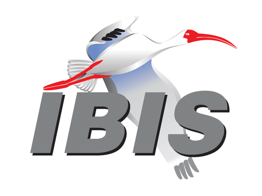 Meeting Date: February 2, 2024Meeting Location: Hybrid Meeting hosted by The MathWorks at Mission Towers, 3975 Freedom Circle, Santa Clara CAVOTING MEMBERS AND 2024 PARTICIPANTSOTHER PARTICIPANTS IN 2024In the list above, attendees present at the meeting are indicated by “*.”  Those submitting an email ballot for their member organization for a scheduled vote are indicated by “^.”  Principal members or other active members who have not attended are in parentheses “( ).”  Participants who no longer are in the organization are in square brackets “[ ].”UPCOMING MEETINGSThe connection information for future IBIS teleconferences is as follows:Microsoft Teams meetingJoin on your computer or mobile appClick here to join the meetingJoin with a video conferencing device106010980@teams.bjn.vcVideo Conference ID: 114 666 897 5 Alternate VTC dialing instructionsOr call in (audio only)+1 267-768-8015,554664847#   United States, Philadelphia Phone Conference ID: 554 664 847# Find a local number | Reset PINLearn More | Meeting optionsAll teleconference meetings are 8:00 a.m. to 9:55 a.m. US Pacific Time.  Meeting agendas are typically distributed seven days before each Open Forum.  Minutes are typically distributed within seven days of the corresponding meeting.NOTE: "AR" = Action Required.-------------------------------------------------------------------------------------------------------------------------------OFFICIAL OPENINGThe 2024 IBIS Summit at DesignCon US was held both online and in-person at The MathWorks, Mission Towers, 3975 Freedom Circle, Santa Clara, CA. Approximately 60 individuals representing 29 organizations attended.  The notes below capture some of the content and discussions. A summit recording has been made available in 2 parts where time index is relative to the beginning of each part. The meeting presentations and other documents are available at this link:	https://www.ibis.org/summits/feb24/Lance Wang introduced himself as the Chair of the IBIS Open Forum. He thanked the Sponsors of the Summit, including Cadence Design Systems, Keysight, The MathWorks, and Siemens EDA. He also expressed thanks to the partnership with DesignCon 2024 for assisting with conference passes and assisting with other aspects of the IBIS Summit. (Start 00:04:30, To 00:09:00. Note: beginning of recording 1 of 2)Lance welcomed attendees and outlined the IBIS Summit Agenda. A copy of the agenda is available at this link:	https://www.ibis.org/summits/feb24/Lance welcomed new attendees and to introduce themselves.IBIS CHAIR’S REPORTLance WANG (Zuken, USA)(Chair, IBIS Open Forum)(Start 00:09:30, To 00:26:55)Lance presented on the following: Weekly teleconferencesQuality task group (Tuesdays, 09:00 PT)Advanced Technology Modeling (ATM) task group (Tuesdays, 12:00 PT)Interconnect task group (Wednesdays, 08:00 PT)Editorial task group (Suspended)IBIS Open Forum teleconference every 3 weeks (Fridays, 08:00 PT)IBIS Summit meetings (USA and international)DesignCon, IEEE SPI, IEEE EMC+SIPI, Shanghai, Tokyo (JEITA-organized) Participants: ~290 in 2023 (~280 in 2022)IBIS MilestonesVarious accomplishments and industry-associated activitiesIBIS Quality SpecificationRecent and Future Developments in IBISParticipation in IBISSAE Industry Technologies Consortia is the parent organization of the IBIS Open ForumIBIS is assisted by SAE-ITC representatives as follows:Tammy Patton (replacing José Godoy), Phyllis Gross, and Michael McNairSAE-ITC provides financial, legal, and other services to the IBIS Open Forum:https://www.sae-itc.com/Graham Kus made an announcement to address points of order regarding the conference facilities.Enabling Cross Connected Differential Tx-Rx System Using IBIS [Series_switch]   Raushan Kumar (STMicroelectronics, India)Rahul Kumar (STMicroelectronics, India)Manish Bansal (STMicroelectronics, India)[Presented by Raushan Kumar](Start 00:29:00, To 00:41:00)The presentation covered the following:IntroductionConventional Tx-Rx Pair using IBIS ModelChallengeCross-connected Tx-Rx PairsProposed SolutionSeries-Switch for Termination of ReceiverValidationCross connected Tx-Rx pair current and differential swing between padsConclusionApplication specific configuration is gaining demandMore IBIS HistoryBob Ross (Teraspeed Labs, USA)[Presented by Bob Ross](Start 00:42:45, To 01:05:45)The presentation covered the following:IBIS Open Forum practicesIBIS documentsParent organizationsIBIS co-located SummitsEuropean IBIS ActivitiesFirst Asian IBIS SummitSome mergers, acquisitions in IBISConclusionA Practical Review of IBIS DDR5 Enhancements Doug Burns (SI-Clarity, USA)Pegah Alavi (Keysight Technologies, USA) [Presented by Doug Burns and Pegah Alavi](Start 01:14:00, To 01:46:45)The presentation covered the following:IntroductionMemory PerformanceIBIS and IBIS-AMI Brief OverviewDDR5 OverviewNew IBIS-AMI Features for DDR AnalysisDC OffsetDLL Function ProgrammabilityClock- Data Pin RelationshipClock ForwardingStatistical Back ChannelDDR5 Equalization Modeled In IBIS-AMISummaryIBIS OFFICER GIFT and BREAK(Start 01:47:00, To 02:12:00)IBIS Officers’ GiftsTransfer of the Gavel to Chair (Lance Wang) from previous Chair (Randy Wolff)Honorary Gavel Award to Bob Ross for Distinguished ServiceUsing Measured Waveform Data in AMI Simulation for System DesignHee-Soo Lee (Keysight Technologies, USA)Fangyi Rao (Keysight Technologies, USA)Yoonman Choi (SK Hynix, Korea)[Presented by Yoonman Choi](Start 02:13:00, To 02:47:40)The presentation covered the following:Problem Statement: In high-speed link systems, the pivotal elements ensuring design success are transceiver equalization and Clock Data Recovery (CDR)To evaluate the overall link performance, designers should be able to analyze Rx post-processing signal However, in the lab measurements, measuring signal inside the Rx chip is very limitedAdditionally, Tx AMI models are not always availableIn this presentation, we propose  an innovative approach that leverages the Rx AMI model to simulate the Rx post-processing signal based on the measured input waveform.BIRD229: [AMI Test Configuration] – Standardizing Algorithmic Model Testing Michael Mirmak (Intel, USA)[Presented by Michael Mirmak](Start 02:48:00, To 03:12:30)The presentation covered the following:Why AMI Test Definitions Are Needed Enabling Automated Testing - BIRD229: [AMI Test Configuration]What Does It Include?Where Is it In An IBIS File?The Ideal Use CasePotential IssuesText data precisionFile sizeBCI support?  Repeater support?Next StepsReferencesUpdate on BIRD226: PSIJ Sensitivity Kinger Cai (Intel, USA)Fern Nee Tan (Intel, Malaysia)Chi-te Chen (Intel, USA)Michael Mirmak (Intel, USA)[Presented by Kinger Cai](Start 03:13:00, To 03:32:30)The presentation covered the following:SI simulation sets up all involved power supplies ideal at Vnom/Vmin/Vmax, (which is equivalent to “disabling” of BIRD220, and/or [ISSO PU] & [ISSO PD], and [Composite Current]).Takes into consideration the total PI noises of each power supply rail, including (1)self-noise, (2)coupling noise and (3)power management relevant noise; while taking care of multiple power supplies to one IO interface simultaneously.Takes into consideration the jitter impact to all relevant ckt blocks from the total PI noise of each power supply rail, which will be calculated with defined/ IEEE published algorithm for PSIJ.All involved power rails’ jitter values to a concerned IO interface, can be super-positioned upon the eye-diagram resulting from SI simulation with ideal power supplies setup, or super-positioned upon Tx_Dj or Rx_Dj in IBIS-AMI.The Optimization of IBIS-AMI Model Parameters with Machine Learning AlgorithmsJared James (Cadence Design Systems, USA)[Presented by Jared James](Start 03:32:45, To 04:00:00. Note: end of recording 1 of 2)The presentation was remote and covered the following:IntroductionMachine Learning OptimizationIBIS-AMI Model GenerationSimulation SetupSimulation ResultsConclusionslunch breakIBIS Quality 3.0 checklist spreadsheetWeston Beal (Siemens EDA)[Presented by Weston Beal](Start: 00:01:45, To 00:25:30. Note: reference beginning of recording 2 of 2)The presentation covered the following:The purpose of the IBIS Quality Specification is to provide a methodology for validating model data against the IBIS Specification and a means of objective measures of correlating model simulation results with measurements or other model simulationsBy providing standards for validating, correlating, and replicating simulation results we seek to enhance the value of modeling and simulationWeston reported on some history of IBIS Quality Checklist, and the motivations of defining each IQ Level. He shared on how moving forward with this involved revisiting the earlier levels of IQ check and move from level 1 to further levels. Matrix Parameters in Touchstone (Updated)Bob Ross (Teraspeed)[Presented by Bob Ross](Start 00:27:00, To 00:59:30)The presentation covered the following:GoalsTouchstone V1.0, V1.1, V2.0, V2.1 differencesReference Impedances (resistances)n-Port matrices (S, Y, Z)Conversions and mathematics2-port matrices (H, G)Conversions (updated)ConclusionUpdate on BIRD223.1:  Add Support for SPIM in IBISKinger Cai (Intel, USA)Chi-te Chen (Intel, USA)[Presented by Kinger Cai] (Start 01:00:00, To 01:24:30)The presentation was live and covered the following:Summary:Corrected editorial typos, updated terminology and descriptions related to [Device SPIM], including refining the "S" to "streamlined" in SPIM, and simplified the addition of [Device SPIM Group] and [End Device SPIM Group] in the "tree" structure of .ibs files, while addressing minor errors and formatting.Timeline:BIRD223 submitted on March 7, 2023, and approved on July 14, 2023BIRD223.1 submitted on Sep. 12, 2023, and approved on Nov. 17, 2023Addressing the Challenges of PAM-3 USB 4.0 - Design and AnalysisZhiping Yang (MST EMC Lab and JAY Plus, USA)Zhen Mu (Cadence Design Systems, USA)Kyle Lake (Cadence Design Systems, USA)[Presented by Zhiping Yang](Start: 01:25:00, To 01:49:30)The presentation covered the following:USB4 Compliance KitUSB4 AMI Model parametersRequirements to pass USB4 Gen 4 ComplianceUSB4 SpecThis presentation refers to tables and sections defined in the USB4 Specification V2.0https://www.usb.org/document-library/usb4r-specification-v20 TX/RX AMI OptimizationTX/RX AMI and Channel Co-Optimization ConclusionsZhiping presented on USB 4 V2.OPEN DISCUSSION - IBIS OPEN FORUM(Start 01:49:00, To 02:09:00)Lance Wang announced the conclusion of the papers and announced the start of open discussion.There were multiple topics discussed.CLOSING REMARKS(Start 02:10:00, To 02:10:30)Lance Wang thanked everyone for attending. Lance announced the meeting was officially adjourned. The meeting adjourned.NEXT MEETINGThe next IBIS Open Forum teleconference meeting will be held on February 16, 2024.  The following IBIS Open Forum teleconference meeting is scheduled for March 1, 2024.========================================================================NOTESIBIS CHAIR: Lance Wang (978) 633-3388lance.wang@ibis.orgSolutions Architect, Zuken USA238 Littleton Road, Suite 100Westford, MA 01886VICE CHAIR: Randy Wolff vice-chair@ibis.orgProduct Architect, Siemens EDASECRETARY: Graham Kusgraham.kus@ibis.orgSenior Engineer, The MathWorks, Inc.3 Apple Hill DriveNatick, MA 01760TREASURER: Bob Ross (503) 246-8048bob@teraspeedlabs.comEngineer, Teraspeed Labs10238 SW Lancaster RoadPortland, OR 97219LIBRARIAN: Zhiping Yang YangZhip@mst.eduWEBMASTER: Steven Parker (845) 372-3294sparker@marvell.comSenior Staff Engineer, DSP, Marvell  2070 Route 52Hopewell Junction, NY 12533-3507POSTMASTER: Curtis Clarkcurtis.clark@ansys.com	Ansys, Inc.	400 Fifth AvenueSuite 500	Waltham, MA 02451This meeting was conducted in accordance with SAE ITC guidelines.All inquiries may be sent to info@ibis.org.  Examples of inquiries are:To obtain general information about IBIS.To ask specific questions for individual response.To subscribe to or unsubscribe from the official ibis@freelists.org and/or ibis-users@freelists.org email lists (formerly ibis@eda.org and ibis-users@eda.org):https://www.freelists.org/list/ibishttps://www.freelists.org/list/ibis-usersTo subscribe to or unsubscribe from one of the Task Group email lists: ibis-macro@freelists.org, ibis-interconn@freelists.org, ibis-editorial@freelists.org, or ibis-quality@freelists.org:https://www.freelists.org/list/ibis-macrohttps://www.freelists.org/list/ibis-interconnhttps://www.freelists.org/list/ibis-editorialhttps://www.freelists.org/list/ibis-qualityTo inquire about joining the IBIS Open Forum as a voting Member.To purchase a license for the IBIS parser source code.To report bugs or request enhancements to the free software tools: ibischk7, tschk2, icmchk1, s2IBIS, s2IBIS2 and s2iplt.The BUG Report Form for ibischk resides along with reported BUGs at:https://ibis.org/bugs/ibischk/ 
https://ibis.org/ bugs/ibischk/bugform.txtThe BUG Report Form for tschk2 resides along with reported BUGs at:https://ibis.org/bugs/tschk/ 
https://ibis.org/bugs/tschk/bugform.txtThe BUG Report Form for icmchk resides along with reported BUGs at:https://ibis.org/bugs/icmchk/ 
https://ibis.org/bugs/icmchk/icm_bugform.txtTo report s2IBIS, s2IBIS2 and s2iplt bugs, use the Bug Report Forms which reside at:https://ibis.org/bugs/s2IBIS/bugs2i.txt 
https://ibis.org/bugs/s2IBIS2/bugs2i2.txt 
https://ibis.org/bugs/s2iplt/bugsplt.txtInformation on IBIS technical contents, IBIS participants and actual IBIS models are available on the IBIS Home page:https://ibis.org/Check the IBIS file directory on IBIS.org for more information on previous discussions and results:https://ibis.org/directory.htmlOther trademarks, brands and names are the property of their respective owners.SAE STANDARDS BALLOT VOTING STATUS (attendee X; absent -) = Temporarily not a voting memberCriteria for SAE member in good standing:Must attend two consecutive meetings to establish voting membership.Membership dues currentMust not miss two consecutive meetings (voting by email counts as attendance)Interest categories associated with SAE standards ballot voting are: Users - members that utilize electronic equipment to provide services to an end user. Producers - members that supply electronic equipment. General Interest - members are neither producers nor users.  This category includes, but is not limited to, government, regulatory agencies (state and federal), researchers, other organizations, and associations, and/or consumers.Altair(JuneSang Lee)AMD (Xilinx)(Bassam Mansour)AnsysCurtis Clark    Ansys JapanSatoshi Endo*Applied Simulation Technology(Fred Balistreri)Aurora System(Dian Yang), Raj Raghuram*Broadcom(Yunong Gan)Cadence Design SystemsKyle Lake*, Ambrish Varma*, Jared James*, John Phillips*, Kristoffer Skytte*Celestica(Sophia Feng)Cisco Systems(Stephen Scearce), Hong-Man Wu*Dassault Systemes(Stefan Paret)GE Healthcare Technologies(Balaji Sankarshanan)Google(Hanfeng Wang)Huawei Technologies(Hang (Paul) Yan)Infineon Technologies AG (Christian Sporrer)Instituto de Telecomunicações(Abdelgader Abdalla)Intel CorporationMichael Mirmak*, Hsinho Wu*, Kinger Cai*, Chi-te Chen*Keysight TechnologiesPegah Alavi*,Ming Yan*, David Banas*, Fangyi Rao*, HeeSoo Lee*, Heidi Barnes*MarvellSteven Parker*MathWorksGraham Kus*, Walter Katz*Micron TechnologyJustin Butterfield*MST EMC LabChulsoon Hwang, Zhiping Yang*Siemens EDAWeston Beal*, Arpad Muranyi*, Randy Wolff*, Matt Leslie*, Scott Wedge*, Todd Westerhoff*, Zhichao Deng*STMicroelectronicsAnil-Kumar Dwivedi* , Bhupendra Singh*, Harsh Saini*, Hemant Kumar Gangwar*, Manda Padma Sindhuja*, Manish Bansal*, Nitin Kumar*, Olivier Bayet*, Pawan Verma*, Pranav Singh*, Rahul Kumar*, Raushan Kumar*, Shivam Soni*, Gaurav Goel*SynopsysTed Mido*, (Andy Tai)Teraspeed LabsBob Ross*University of Illinois Urbana-ChampaignJose Schutt-Aine*Waymo(Feng Wang), [Ji Zhang]ZTE Corporation(Zhongmin Wei), (Shunlin Zhu)Zuken(Ralf Brüning)    Zuken USALance Wang*Alphawave SemiAdrien Auge*, Todd Bermensolo*Applied LogixDan Chirpich*CienaHugues Tournier*KEI SystemsShinichi Maeda*KT Smart Future-CreationsKeita Miyasato*MetaAshkan Hashemi*Northrop Grumman Corp.Will McCaffrey*SAE-ITCTammy Patton*SI-ClarityDoug Burns*Signal Edge SolutionsBenjamin Dannan*Si-GuysDonald Telian*Socionext AmericaFutoshi Terasawa*Toyobo Co.Saki Kawano*OrganizationInterest CategoryStandards Ballot Voting StatusDec 8, 2023Jan 5, 2024Jan 26, 2024Feb 2, 2024AltairUserInactive----AMD (Xilinx)ProducerInactive----AnsysUserActiveXXXXApplied Simulation TechnologyUserInactive----Aurora SystemUserInactive---XBroadcom Ltd.ProducerInactive----Cadence Design SystemsUserActive-XXXCelesticaUserInactive----Cisco SystemsUserInactive---XDassault SystemesUserInactive----GE Healthcare TechnologiesUserInactive----GoogleUserInactive----Huawei TechnologiesProducerInactive----Infineon Technologies AGProducerInactive----Instituto de TelecomunicaçõesUserInactive----Intel Corp.ProducerActiveXXXXKeysight TechnologiesUserActive---XMarvellProducerInactive---XMathWorksUserActiveX-XXMicron TechnologyProducerInactive---XMST EMC LabUserActiveXXXXSiemens EDAUserActiveXXXXSTMicroelectronicsProducerInactive---XSynopsysUserActiveXXXXTeraspeed LabsGeneral InterestActiveXXXXWaymoUserInactive----ZTE Corp.UserInactive----ZukenUserActiveX-XX